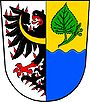 poplatek za svoz komunálních odpadů 2024Sazba poplatku za kalendářní rok činí:600,-Kč na osobu pro děti do 6 let a důchodce nad 70 let činí 300,-Kč na osobupro rekreanty činí 600,-Kč za budovuPoplatek prosím zaplaťte nejlépe na účet obce 231321821/0300 pod variabilním symbolem - číslo vaši nemovitosti nebo osobně v hotovosti v úřední den: ST-od 16:00-18:00.poplatek ze psůSazba poplatku za kalendářní rok činí:za prvního psa - 60,-Kč,za druhého a každého dalšího psa téhož držitele - 90,-KčPoplatek prosím zaplaťte nejlépe na účet obce 231321821/0300 pod variabilním symbolem - číslo vaši nemovitosti nebo osobně v hotovosti v úřední den: ST-od 16:00-18:00.